الجمهورية الجزائرية الديمقراطية الشعبيةوزارة التعليم العالي و البحث العلميجامعة   باتنة  2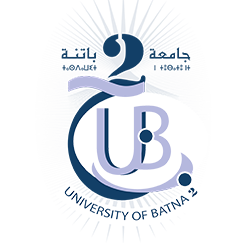 نيابة مديرية الجامعة المكلفة بالتكوين العالي في الطورين الأول و الثاني والتكوين المتواصـــل والشهادات  و كذا التكوين العالي في التدرج استمارة التحويل الداخلي بكالوريا قبل 2022السنة الجامعية 2022/2023أنا الطالب(ة): ……………………………………………………………………………………………………………………………………………………………………	المولود(ة) في:	 بـ: 	الحاصل(ة) على بكالوريا رقم:	 دورة: 	رقم الهاتف (إجباري) : 	أطلب تحويل ملفي البيداغوجي:من قسم : ..................................................................كلية :............................................. السنة :...........................إلى قسم : ...................................................................كلية :.............................................. السنة :............................للأسباب التالية: 	تاريخ الإيداع:……………………….	                          إمضاء المعني(ة)رأي عميد الكلية المستقبلة/مدير المعهد المستقبلالتاريخ:قرار نائب المدير المكلف بالبيداغوجياالتاريخ: